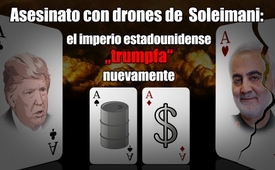 Asesinato con drones de Soleimani: el imperio estadounidense "Trumpfó" nuevamente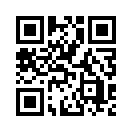 Mientras que los principales medios de comunicación occidentales presentan casi al unísono el asesinato del avión teledirigido estadounidense del general iraní Soleimani como justificado, el experto en economía y finanzas Ernst Wolff lo evalúa como el típico terrorismo de Estado de los Estados Unidos, que tiene la intención deliberada de consolidar una vez más la dominación mundial de los Estados Unidos, en tres niveles diferentes a la vez...Con el asesinato selectivo del general iraní Soleimani, el segundo hombre más poderoso de Irán, y el envío de varios miles de soldados estadounidenses a Oriente Próximo, se ha disparado la tensión entre Estados Unidos y el por ellos declarado el "peor país terrorista del mundo", Irán. Si bien los principales medios de comunicación occidentales se posicionan casi por completo del lado la administración de los Estados Unidos en términos de evaluar lo que está sucediendo, el experto económico y financiero Ernst Wolff ve la situación de manera completamente diferente:
"Una guerra contra Irán es inevitable para Estados Unidos a largo plazo y cuenta con el apoyo de casi todos los demócratas, republicanos y con los medios de comunicación de Estados Unidos por la siguiente razón: el rival más fuerte en Estados Unidos, la República Popular de China, está trabajando desde 2013 en el mayor proyecto económico de todos los tiempos, la Nueva Ruta de la Seda. Con la conclusión de este proyecto surgiría un área económica que conectaría Asia, Medio Oriente y Europa, y terminaría de una vez por todas con el dominio del mundo por parte de la superpotencia estadounidense. - Dado que Irán es un elemento clave en la Nueva Ruta de la Seda -por un lado como el cuello de botella entre el Mar Caspio y el Golfo Pérsico, y por el otro como la fuente de energía más importante-, una guerra contra este país es el medio más efectivo para torpedear la Nueva Ruta de la Seda y para que Estados Unidos mantenga el dominio global.

“Según las estimaciones de Ernst Wolff, en el caso del asesinato por medio de drones de  EE. UU. no se trataba de liquidar a un terrorista potencialmente peligroso para el mundo, sino del terrorismo de Estado de los EE. UU. por la despiadada defensade sus intereses financieros, industriales y de la industria de armamento, según Wolff, otra razón para la guerra es precisamente en este patrón de intereses:

“El mayor productor mundial de gas natural es Irán, que junto con Qatar está explotando el mayor yacimiento de gas del mundo en el Golfo Pérsico. Una guerra contra Irán haría que el precio del gas natural se disparara, eliminaría al principal competidor de la industria del fracking estadounidense en el mercado mundial e inmediatamente se catapultaría este sector (fracking estadounidense) en la zona de beneficio".

“Una vez más -según Ernst Wolff- se trata del control estadounidense sobre los recursos y sobre la seguridad de los mercados estadounidenses. Ya señalamos precisamente esta conexión entre las guerras estadounidenses en nuestro programa "El denunciante John Perkins revela el imperio mundial secreto" [ www.kla.tv/15043]. Según Wolff, hay otra razón para la guerra en este esquema:

"Es probable que otra razón de la agresión de Estados Unidos contra Irán sean los problemas que ha tenido el sistema financiero de Estados Unidos desde septiembre, que obviamente son mucho peores de lo admitido oficialmente. [...] Trump, a su vez, presionó al mercado de valores durante meses con tuits, en los que anunció repetidamente, entre otras cosas, que estaba a punto de concluir un "gran" acuerdo con China. La fecha límite para este acuerdo, programada para mediados de enero (2020), se aproxima y está obligando a Trump a cumplir su promesa o perder credibilidad. Dado que cualquier provocación contra Irán también significa un mensaje al aliado más importante de Teherán, China, el asesinato del general en jefe no solo pudo haber sido una provocación para Irán, sino que podría haber sido una invitación a China para someterse a las condiciones de Trump para el acuerdo.

Así es como se ve el póker global de la administración estadounidense por su prioridad absoluta en la práctica y tras el telón. Continúa el listado de guerras basadas en mentiras contra Vietnam, Libia, Irak, Siria… En este contexto son interesantes las voces proestadounidenses de la política occidental y de los principales medios de comunicación mencionados anteriormente. Con algunas excepciones, ya están claramente bajo el control de la administración estadounidense.
Las dos guerras mundiales y la guerra fría dejaron muy claro quién tiene la última palabra. Alemania "nunca ha sido soberana -en ningún momento- desde el 8 de mayo de 1945", llegó a decir Wolfgang Schäuble, entonces Ministro Federal de Finanzas, ante los banqueros del Congreso Bancario Europeo el 18 de noviembre de 2011.

Por lo tanto, ninguna protesta horrorizada por parte del gobierno alemán o los principales medios de comunicación contra los asesinatos por medio de drones  enviados desde la base estadounidense Ramstein en Alemania, que ahora son decenas de miles. Mao-Tse-Tung dijo acertadamente: "El poder político proviene de los cañones de los rifles". Pero hay una trampa para la administración estadounidense: la cosa solo funciona mientras todos participen.de hm.Fuentes:https://kenfm.de/tagesdosis-6-1-2020-pulverfass-iran-ist-das-us-attentat-eine-warnung-an-china/

https://www.youtube.com/watch?v=yeplpFEo_oA

https://www.welt.de/politik/ausland/video204744146/US-Militaer-toetet-Soleimani-Juergen-Trittin-Man-hat-dem-Iran-den-Krieg-erklaert.html

https://www.faz.net/aktuell/politik/ausland/annegret-kramp-karrenbauer-will-bundeswehr-einsatz-im-irak-fortsetzen-16565953.html

https://deutsch.rt.com/inland/96460-bpk-welche-rolle-spielte-us-basis-ramstein-ermordung-soleimani/Esto también podría interesarle:---Kla.TV – Las otras noticias ... libre – independiente – no censurada ...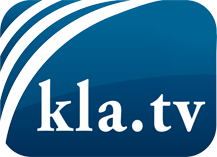 lo que los medios de comunicación no deberían omitir ...poco escuchado – del pueblo para el pueblo ...cada viernes emisiones a las 19:45 horas en www.kla.tv/es¡Vale la pena seguir adelante!Para obtener una suscripción gratuita con noticias mensuales
por correo electrónico, suscríbase a: www.kla.tv/abo-esAviso de seguridad:Lamentablemente, las voces discrepantes siguen siendo censuradas y reprimidas. Mientras no informemos según los intereses e ideologías de la prensa del sistema, debemos esperar siempre que se busquen pretextos para bloquear o perjudicar a Kla.TV.Por lo tanto, ¡conéctese hoy con independencia de Internet!
Haga clic aquí: www.kla.tv/vernetzung&lang=esLicencia:    Licencia Creative Commons con atribución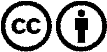 ¡Se desea la distribución y reprocesamiento con atribución! Sin embargo, el material no puede presentarse fuera de contexto.
Con las instituciones financiadas con dinero público está prohibido el uso sin consulta.Las infracciones pueden ser perseguidas.